 25. 05. 2020 r.Dzień dobry! Zapraszam do nauki i zabawy.Życzę powodzenia!1.  Słuchanie wierszy o mamie - załącznik 1.2. Słuchanie zagadki, o kim będziemy mówić. Proszę przeczytać  dzieciom zagadkę:Jest jednai zawsze kochana,swoje święto obchodzi26 maja.(Mama) 3. Karty pracy przyklejamy pod obrazkiem mamy (kwiaty, serca i całusy)- załącznik 2.  Śpiewanie piosenki- Jesteś mamo skarbem mym. Kołysanie się podczcas słuchania utworu, podaje link: https://www.youtube.com/watch?v=RvHfN-4Va4g  Koniecznie posłuchaj tego pięknego utworu dla mamusi ;) 4. Zabawa plastyczna: „Tulipan dla mamy”  kolorujemy rysunek - załącznik 3.Załącznik 1.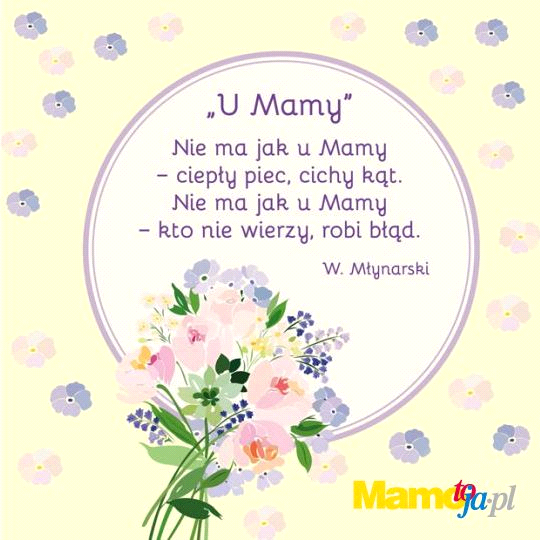 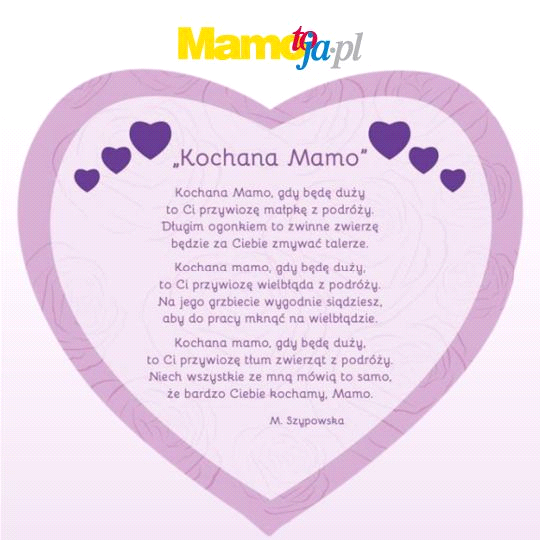 Załącznik 2. Przyklejamy w tabelce całusy, kwiaty i serca dla Mamy. Przypominam o chowaniu prac dzieci do teczek ;)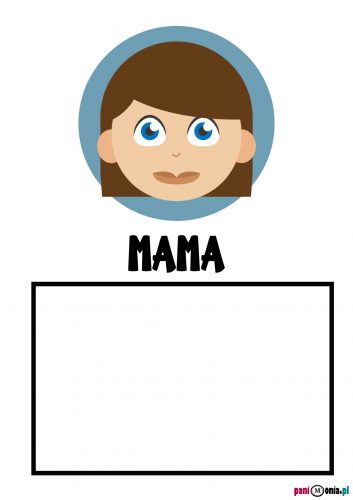 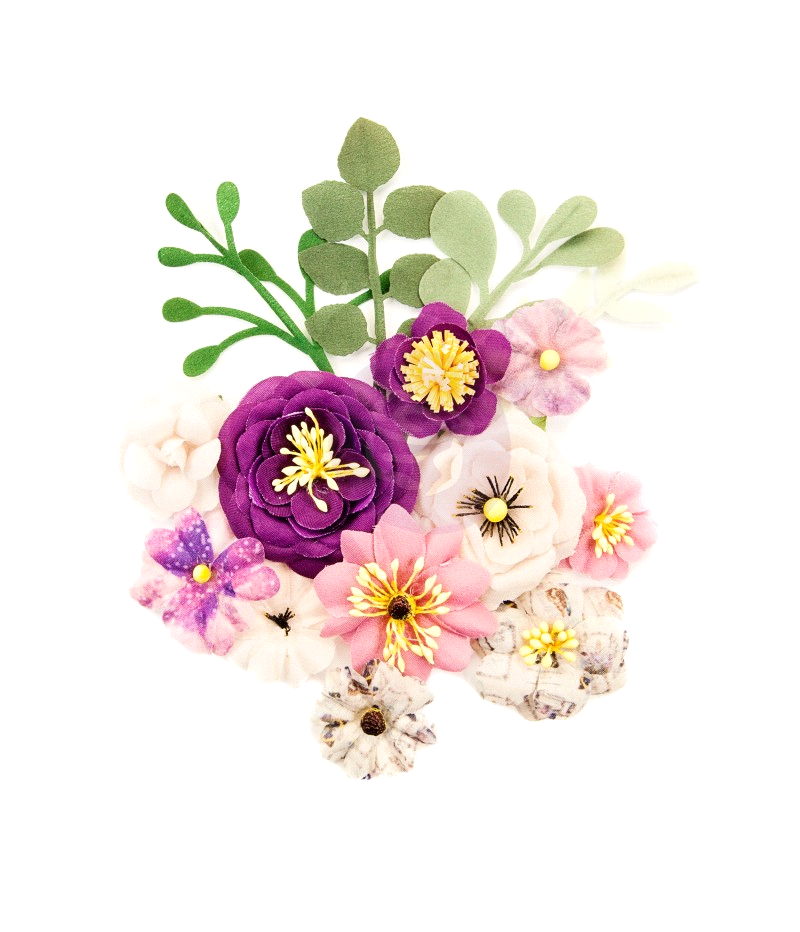 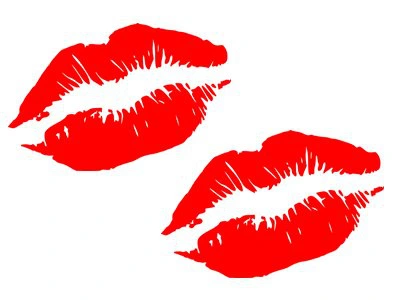 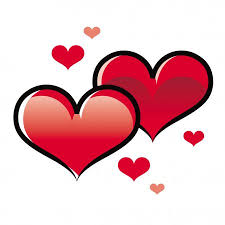 Załącznik 3.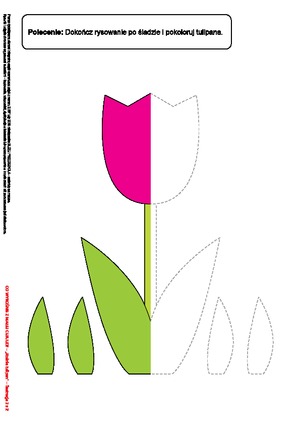 